Муниципальное автономное дошкольное образовательное учреждение «Детский сад №58»Конспект познавательного занятия«За здоровьем на лесную поляну!» (средняя группа)Разработали и провели воспитатель Саначева Виктория ВячеславовнаНеклюдова Ольга НиколаевнаСмирнова Татьяна АнатольевнаЦель: Формирование сознания, экологических чувств и экологической культуры.Задачи:-Закрепить знания детей о цветах, пчёлах, муравьях, деревья и кустарниках, о обитателях водоёма, о птицах.- Развивать мышление, речь, воображение, внимание.-Воспитывать любовь к природе через прямое общение с ней,  бережное отношение ко всему живому.Предварительная работа:Беседа «Правила поведения в лесу», чтение стихов о бережном отношении к природеВоспитатель: Здравствуй солнце золотоеЗдравствуй небо голубоеЗдравствуй вольный ветерокЗдравствуй маленький дубокМы живём в одном краюВсех я вас приветствуюВоспитатель: Ребята, сегодня мы с вами отправляемся на прогулку по лесу. Сегодня будете юными экологами. А кто такие экологи?Воспитатель: Правильно, это люди, которые заботятся о природе и, конечно же, её очень любят.Ведь вы тоже такие ребята, которые любят природу? Вот сейчас мы это и проверим.Отправляемся в путьПервая остановка "Клумба"Воспитатель: Дети, перечислите названия растений, растущих на нашей клумбе?  (тюльпаны, пионы, маки, лилии).Воспитатель: какие условия необходимы, для роста и развития?Воспитатель: как необходимо ухаживать за цветами?Воспитатель: молодцы, давайте поиграем.Игра «Цветы».Наши чудные цветы распускают лепесткиВетерок чуть дышит лепестки колышетНаши чудные цветы закрывают лепесткиГоловой качают, тихо засыпают.Воспитатель: хорошо ребята, скажите чего нельзя делать с цветами?  (нельзя топтать цветы, рвать с корнем, ломать и т. д.)Воспитатель: Ребята, а каких насекомых мы часто видим на цветах? Для чего нужны пчёлы?Воспитатель: Ребята, а как вы думаете, о чём жужжат пчёлы? Дети фантазируют.Воспитатель: пчёл обижать можно?Идем дальше.Вторая остановка «Муравейник»Воспитатель:Муравей трудяга редкийВсе об этом знаютЦелый день таскает веткиТруд он очень уважаетНу, а если кто ленитьсяМуравей с таким не дружитВсе обязаны трудитьсяЛодырь никому не нужен.Как называется дом, в котором живут муравьи?Воспитатель: Муравьи уходят на большие расстояния, но как они находятдорогу обратно?Воспитатель: Как муравьи помогают птицам?Воспитатель: Почему  нельзя уничтожать муравейники и  их жителей? Идут дальше.Третья остановка «Лесная опушка».Воспитатель: Ребята, назовите какие деревья и кустарники растут на этой опушке?  Какие их них относятся к хвойным а какие к лиственным?  Чем отличается хвойное дерево от лиственного?Воспитатель: Это дерево называют русской красавицей. Сколько песен о нём сложено, сколько стихов написано!Люблю берёзку русскуюТо светлую, то грустнуюВ белом сарафанчикеС платочками в карманчикахВоспитатель: По каким приметам узнали берёзку?Воспитатель: Берёза - дерево лекарь. Почему так говорят?Воспитатель: Молодцы ребята, кустарники, которые нас окружают?Воспитатель: Чем полезны ягоды смородины?Воспитатель: Плоды какого кустарника с шипами, тоже очень полезны при простуде и для поднятия иммунитете, а особенно его нужно пить весной?Воспитатель: Конечно, это шиповник, давайте рассмотрим плоды шиповника? (дети рассматривают, делают выводы)Четвертая остановка «Пруд»Воспитатель: ребята, как называется водоём созданный руками человека?Воспитатель: правильно, наш маленький пруд является домом, где живут и растения, и животные.Дети отгадывают загадки.Дом её на дне рекиВместо лапок плавникиРадостна её улыбкаНе попалась в сети …. (рыбка)У воды она живётГромко песенки поётРот её для мух ловушкаА зовут её….(лягушка).Дети рассказывают о лягушках.Может плавать и нырятьВ небе высоко летатьМне скажи через минуткуЧто за птица, Это?. (утка).Дети рассказывают о утках.Воспитатель: ребята, посмотрите внимательно, что случилось с нашим прудом ? (кто-то набросал мусор)Воспитатель: что же мы можем сделать, как помочь нашему водоёму и его обитателям?Ответы детей.Воспитатель: Молодцы ребята, конечно же нужно очистить водоём.Воспитатель: Какой же мы вывод можем сделать?  (нельзя засорять, захламлять водоёмы, обитатели водоёма могут погибнуть их нужно охранять и защищать, воду нужно беречь.).Воспитатель: мы приблизились к заключительному этапу нашей экологической тропы.«Птичий городок».Воспитатель: во дворе стоит дворецТам живёт один певецОчень ловкий молодецА зовут его? (скворец).Скворец меньше чем воронаЗато больше воробьяОн из скворечника как с балконаПоёт не хуже соловья.Воспитатель: Дети, а как вы думаете, о чём поют птицы?Воспитатель: Что нужно делать, чтобы птицы всегда пели? (охранять зелёные насаждения, не разорять гнёзда, не обижать птиц).Воспитатель: вот и закончилось наше экологическое путешествие.Воспитатель: Молодцы ребята, что мы с вами сегодня делали? Что запомнилось? Вы много знаете о природе, вы доказали, что вы настоящие защитники природыФото-отчёт «За здоровьем на лесную поляну!» Цель: Формирование сознания, экологических чувств и экологической культуры.Задачи :- Развивать мышление, речь, воображение, внимание.-Воспитывать любовь к природе через прямое общение с ней,  бережное отношение ко всему живому.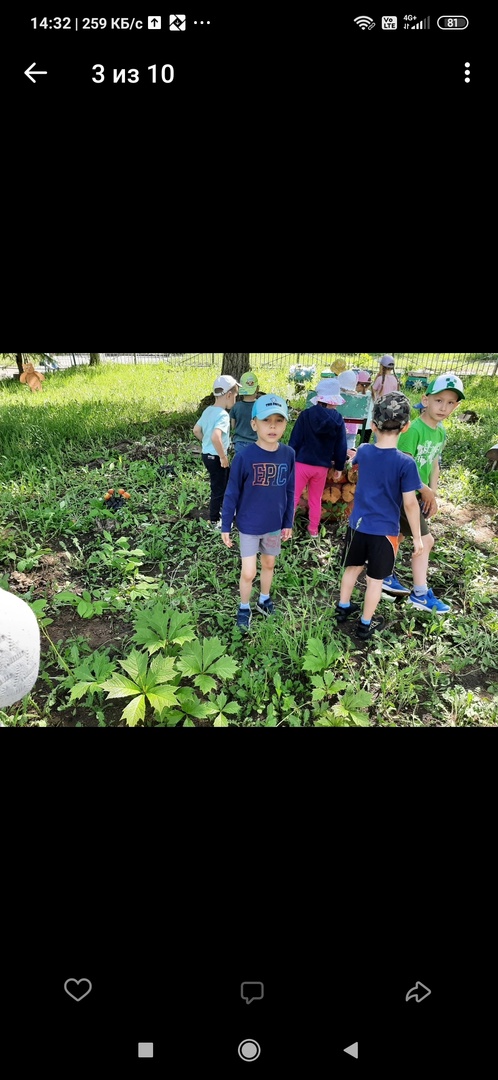 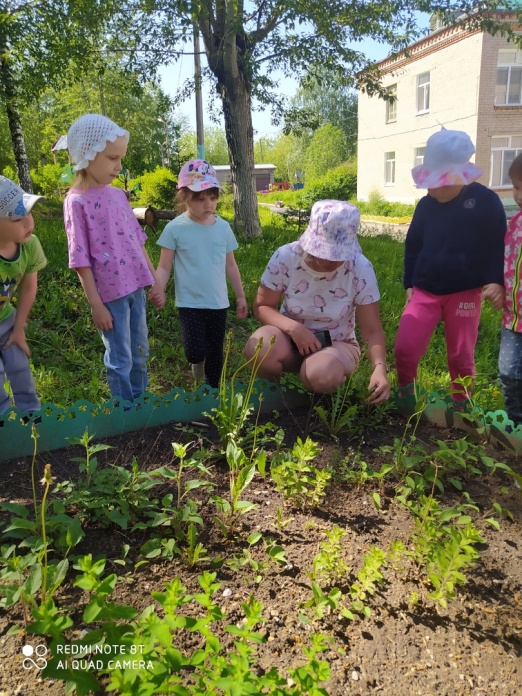 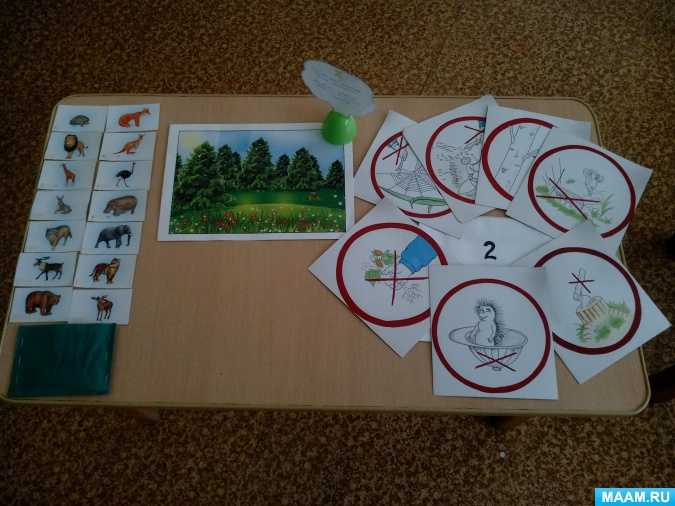 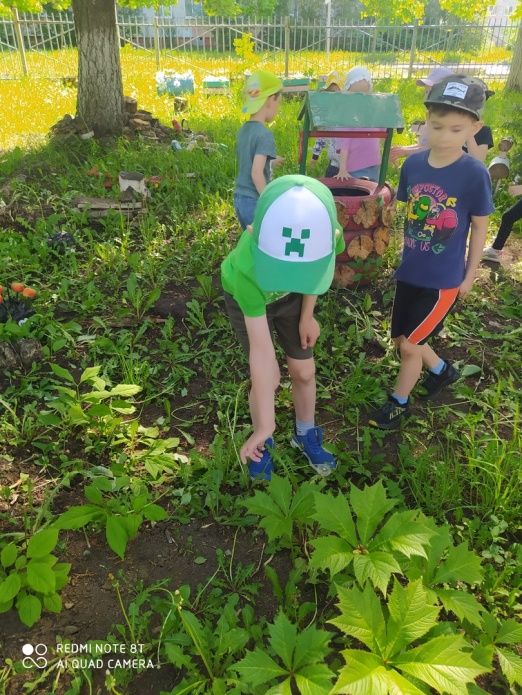 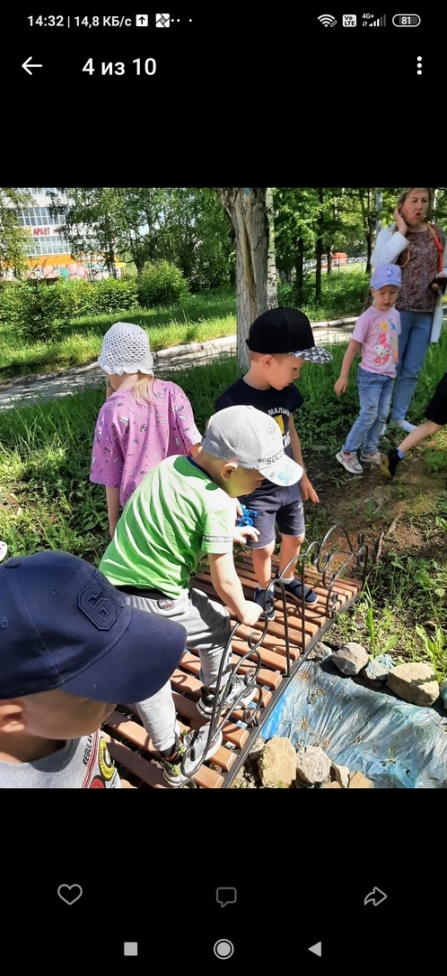 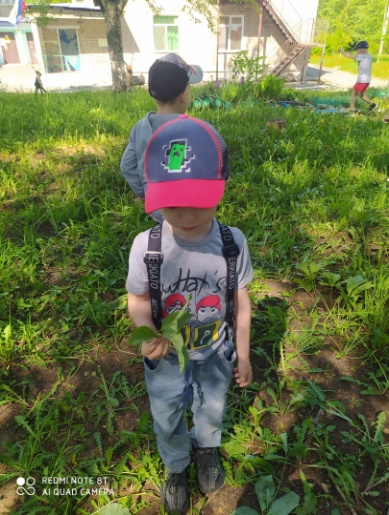 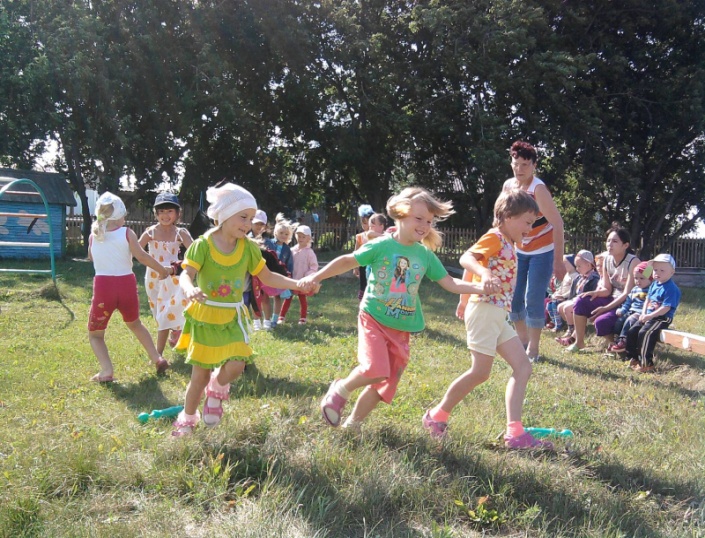 